IL CASTELLO DEL CUCU’Progetto educativo a.s. 2023-2024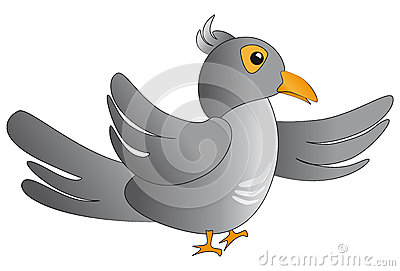 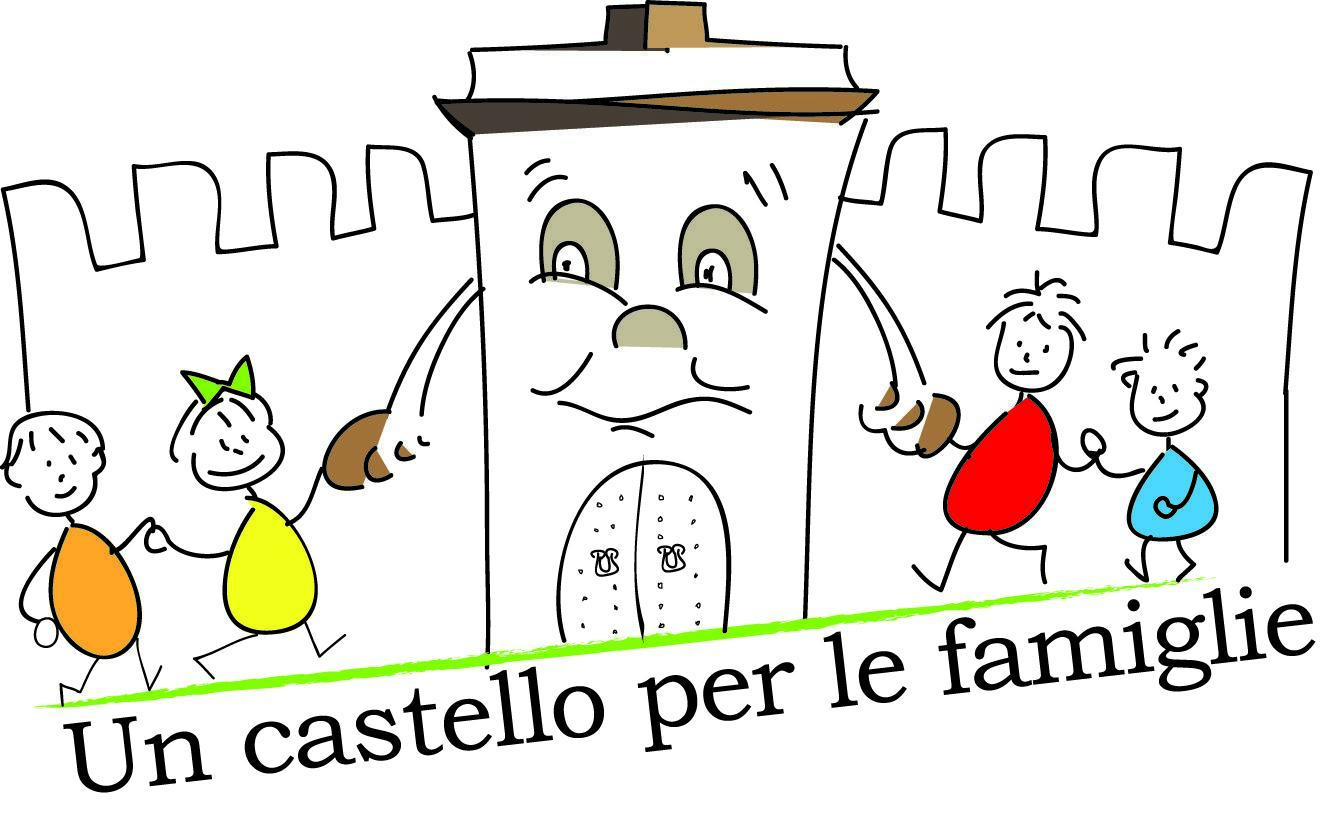 SCUOLA INFANZIAsezioni 3 anni Visita alla scoperta del castello di Spezzano e delle storie del boscoVisita esplorativa del castello di Spezzano con narrazione animata a tema. La visita si completa con attività di gioco e laboratorio per i piccoli ospiti castellani.ASPETTI ORGANIZZATIVI- Durata attività 9,30 -11 (modifiche ad orari arrivo e partenza da concordare alla prenotazione)- Parcheggio bus sul retro del castello: P1; accoglienza in corte con animatori.- Costo 4 euro a bambino; gratuito per alunni disabili e accompagnatori. Pagamento in contanti con rilascio di ricevuta, oppure emissione di fattura elettronica e pagamento con bonifico (segnalare dati fiscali, Codice Univoco, pec dell’Istituto Comprensivo).PRENOTAZIONE Segreteria Archeosistemi; inviare la scheda prenotazione acastellospezzano@gmail.com, tel. 335-440372 (lun-ven ore 9-13 e 14,30-18)Servizi Educativi Castello Spezzano e museodir. Stefania Spaggiari, sspaggiari@fiorano.it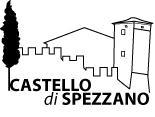 COMUNE DI FIORANO MODENESECastello di SpezzanoVia del castello, 12 – Spezzano, Fiorano ModeneseA.S. 2023-2024SCHEDA DI PRENOTAZIONEScuola infanziaSCUOLA ……………………………………………………………………………………………… COMUNE ………………………………………………………………………………………RECAPITO TEL ……………………………………………………….E MAIL …………………………………………………………………………………………………INSEGNANTE ………………………………………………………………………………………SEZIONE ………………………………………………………………. N. STUDENTI …………………………………………GIORNO/PERIODO PROPOSTO ………………………………………………………………………Desidero prenotare l’attività didattica: Il castello del cucù		PER PRENOTARE INVIARE QUESTA SCHEDA DI PRENOTAZIONEA CASTELLOSPEZZANO@GMAIL.COMSARETE RICHIAMATI PER CONCORDARE DATE E ORARI       Data	      ………………………………………….		Firma insegnante per accettazione  ………………………………………..Info e prenotazioni: AR/S Archeosistemi. tel. 335-440372, castellospezzano@gmail.comComune di Fiorano Modenese – Servizio Cultura  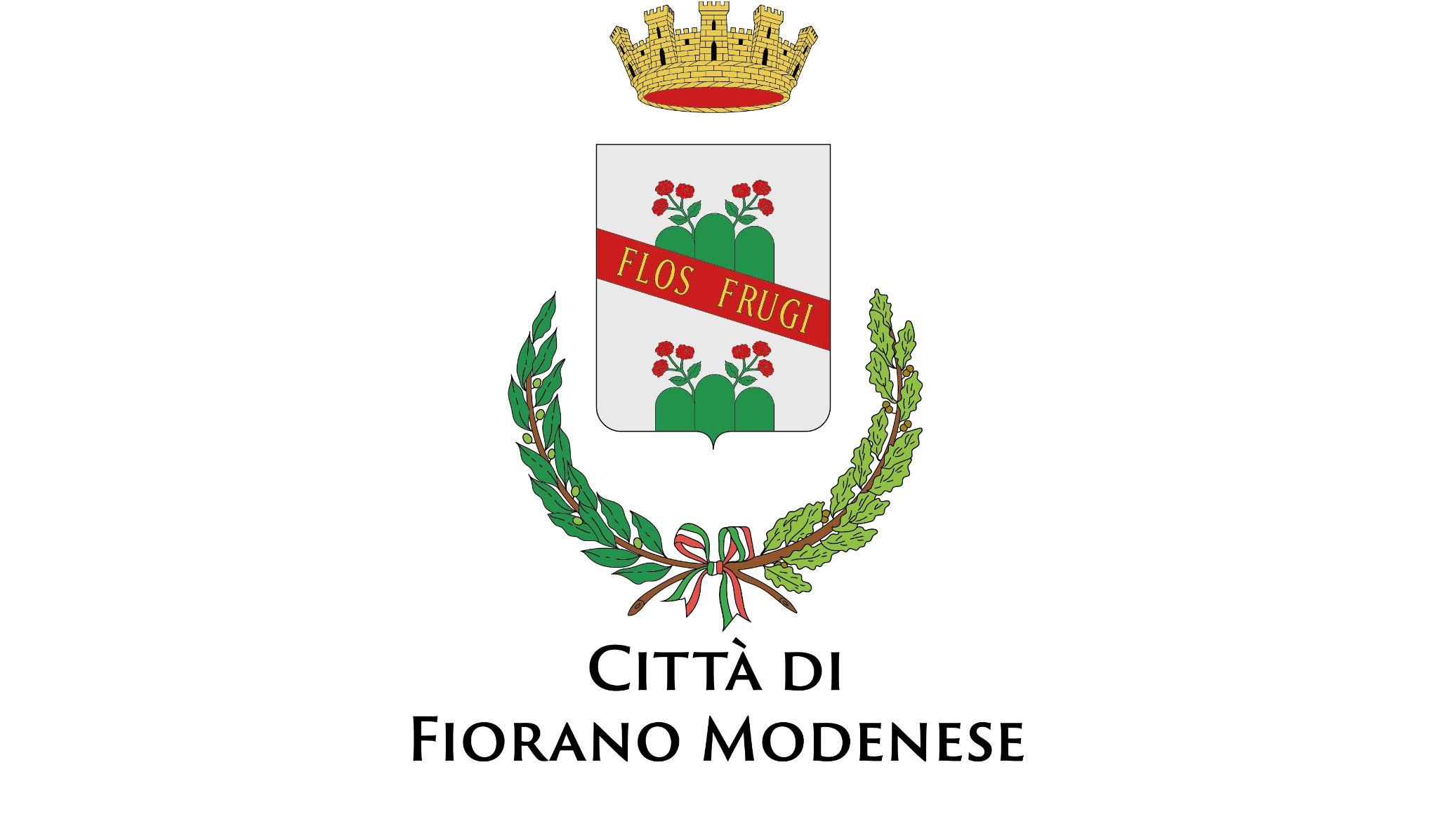 